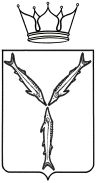 МИНИСТЕРСТВО ТРАНСПОРТА И ДОРОЖНОГО ХОЗЯЙСТВАСАРАТОВСКОЙ ОБЛАСТИП Р И К А Зот _______________ № _______________г. СаратовО внесении изменения в приказ министерства транспорта и дорожного хозяйства Саратовской областиот 6 июля 2021 года № 01-01-18/146На основании Положения, утвержденного постановлением Правительства Саратовской области от 22 апреля 2014 года № 246-П «Вопросы министерства транспорта и дорожного хозяйства Саратовской области» ПРИКАЗЫВАЮ:Внести в приказ министерства транспорта и дорожного хозяйства Саратовской области от 6 июля 2021 года № 01-01-18/146 «Об утверждении Порядка оплаты труда руководителей, заместителей руководителей, главных бухгалтеров в акционерных обществах транспортной отрасли» изменение, изложив приложение № 2 в новой редакции, согласно Приложению.Настоящий приказ в ступает в силу с 1 января 2024 года.Министерству информации и массовых коммуникаций Саратовской области опубликовать настоящий приказ. Контроль за исполнением настоящего приказа оставляю за собой.Министр                                                                                                 А.В. ПетаевПриложение   к приказу министерства транспортаи дорожного хозяйства Саратовской областиот __________ №_______«Приложение № 2  к приказу министерства транспортаи дорожного хозяйства Саратовской областиот 06.07.2021 №01-01-18/146»Должностные окладыруководителей акционерных обществ транспортной отрасли, управление акциями которых осуществляет министерство транспорта  и дорожного хозяйства Саратовской области№ п/пНаименование  предприятияРасчетный должностной оклад 2020 г. (рублей)1ОАО «Краснокутская автобаза»227792.АО «Межгородтранс»463473.АО «СарАвтовокзал»500054.АО «ЦДС»351595.АО «Пассажиртранс-1»32491